DSC Change Completion Report (CCR)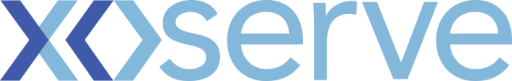 Please send completed form to: box.xoserve.portfoliooffice@xoserve.comDocument Version HistoryTemplate Version HistoryChange TitleGemini System Enhancements Change reference number (XRN)XRN5122Xoserve Project Manager  Nicola BlakeyEmail addressNicola.Blakey@correla.comContact number0121 229 2873Target Change Management Committee dateChMc **Submit 26/11 for ChMC Meeting 08/12Date of Solution Implementation25/07/21Section 1: Overview of Change DeliverySection 1: Overview of Change DeliveryIn collaboration with NG, Correla elicited a number of requirements from Gemini System Users designed to ease customer pain points and enhance the Gemini system. The majority of the solutions to these requirements were deployed on 25/07/21 as scheduled and were delivered via the Waterfall project management methodology. Further enhancements and additional scope items that could not be accommodated within the GSE timeframe have been included within the delivery schedule for the Gemini Sustain piece which fulfils year 1 of the Gemini Roadmap scope. In collaboration with NG, Correla elicited a number of requirements from Gemini System Users designed to ease customer pain points and enhance the Gemini system. The majority of the solutions to these requirements were deployed on 25/07/21 as scheduled and were delivered via the Waterfall project management methodology. Further enhancements and additional scope items that could not be accommodated within the GSE timeframe have been included within the delivery schedule for the Gemini Sustain piece which fulfils year 1 of the Gemini Roadmap scope. Section 2: Confirmed Funding ArrangementsSection 2: Confirmed Funding ArrangementsSection 3: Provide a summary of any agreed scope changesSection 3: Provide a summary of any agreed scope changesCV01 - Additional scope-PARCA Substitution automationCV02 -Gemini System Enhancement – Transco imagery replacement bannerCV03 - Gemini System Enhancements – Unsold substituted capacityCV04 - Gemini System Enhancements - TOSCA LicencesCV06 - Azure APIM solution - Note CV14 was raised in August 2021 to descope the delivery of APIM as part of GSE and to bring in scope of the Gemini Sustain project.CV07 - GSE –Dashboard Additional RequirementsCV08 -  GSE – Auction LettersCV09 - Gemini System Enhancement – Removal of BR46 (Siteminder) from scopeCV10 -Gemini System Enhancement  –Descoping of BR22 (Password expiry)CV11 - Gemini System Enhancements – Emergent RequirementsCV12 - Storage Injection Withdrawal DashboardCV13 - Gemini System Enhancements – Auction Calendar Dashboard StatusCV14 - APIs over the Internet scope removal/additionCV01 - Additional scope-PARCA Substitution automationCV02 -Gemini System Enhancement – Transco imagery replacement bannerCV03 - Gemini System Enhancements – Unsold substituted capacityCV04 - Gemini System Enhancements - TOSCA LicencesCV06 - Azure APIM solution - Note CV14 was raised in August 2021 to descope the delivery of APIM as part of GSE and to bring in scope of the Gemini Sustain project.CV07 - GSE –Dashboard Additional RequirementsCV08 -  GSE – Auction LettersCV09 - Gemini System Enhancement – Removal of BR46 (Siteminder) from scopeCV10 -Gemini System Enhancement  –Descoping of BR22 (Password expiry)CV11 - Gemini System Enhancements – Emergent RequirementsCV12 - Storage Injection Withdrawal DashboardCV13 - Gemini System Enhancements – Auction Calendar Dashboard StatusCV14 - APIs over the Internet scope removal/additionSection 4: Detail any changes to the Xoserve Service DescriptionSection 4: Detail any changes to the Xoserve Service DescriptionN/A N/A Section 5: Provide details of any revisions to the text of the UK Link ManualSection 5: Provide details of any revisions to the text of the UK Link ManualN/A N/A Section 6: Lessons LearntSection 6: Lessons LearntKey Lessons Learned are listed belowKey Lessons Learned are listed belowLesson LearnedImprovementOwnerDuring CUT there were several challenges related to removing reliance on Siteminder.1. Manual extraction of data, timescales associated with this and the high level of errors with data provided2. Testing changes for removal of Siteminder authorisation 3. APIM Gateway - authorisation - complexity of building a solution to bypass SiteMinderFuture projects that will build on these changes should be made aware of the issues experienced, so they can plan to mitigate against the risks and ensure sufficient time is built into their plan to accommodate the complexity of these changes.CorrelaThe decision to revoke BR 46 was made quite late on (after a significant part of ST had been done) and was seemingly done in opposition to decisions made prior to the project.Decision making process should be considered at the start of all projects in the future. This was not feasible for this particular project. Descoping should be taken into consideration early going forward and made clear to avoid additional costs.CorrelaUse of data in testing environments was too recent.A security bug was found during the last few days of UAT. However, this had more serious implications as it was happening in parallel with connectivity testing for User TrialsExplore anonymizing data and if real data is needed set standards on how historic it should beIt may be safer to only start User Trials connectivity tests after UAT is signed off.Correla/Wipro to take on board for future projectsCorrela/WiproThe quality of the original OATPT scripts resulted in rework for Wipro to make them work for them. They absorbed this effort with weekend workReview of the OATPT scripts should be at the start of each project to establish the level of rework required so that it can be planned accordinglyCorrela/WiproThe wrong version of a few of the SUCs were updated for review.  This delayed the RAP.Relook at documentation version control.Assurance Team in Correla are looking into the process for document control for future projects.Correla/WiproA number of issues have been raised during the P.I.S. phase of the project deployment and we need to understand why these weren't picked up during the testing phases.More extensive project testing regimeCorrela/Wipro/National Grid Roll back of PIS deployment on 29/8/21 - Lessons relating to this incident have been captured below Roll back of PIS deployment on 29/8/21 - Lessons relating to this incident have been captured below Roll back of PIS deployment on 29/8/21 - Lessons relating to this incident have been captured below A PIS fix deployed on 29/8/21 caused a P2 shortly after go live.  The change made to the query caused the run time of the query to increase from 0.5 seconds to 16 seconds, the query runs every 10 seconds.  This caused CPU usage to increase above the accepted threshold level and impacted Shipper access to GeminiThe established approach for performance testing should be revisited. For each separate change an assessment should be formally made whether performance testing is required, and a formal decision logged.  This should include all CVs and all PIS defects and the timeline for the fix should include the time required to carry out full performance testing.  Approval of this decision will be required from National Grid SMEs, Correla SMEs, Tech Ops infra and application team and the Correla project teamG&I Platform Manager VersionStatusDateAuthor(s)Summary of Changes0.1VersionStatusDateAuthor(s)Summary of Changes2.0Approved17/07/18Rebecca PerkinsTemplate approved at ChMC on 11th July3.0Approved19/12/18Heather SpensleyMoved onto Xoserve’s new Word template in line with new branding